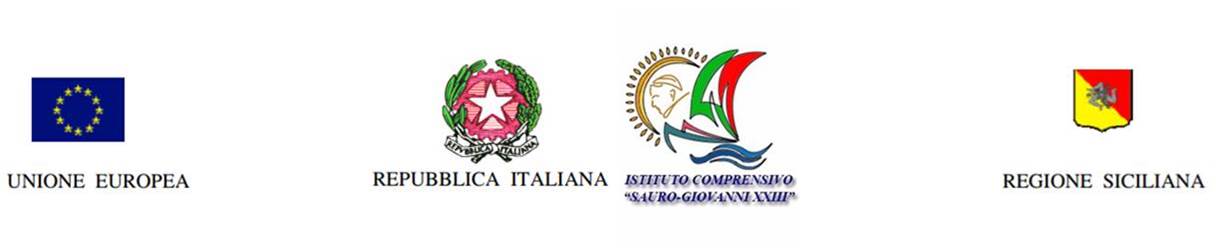 ISTITUTO COMPRENSIVO “SAURO-GIOVANNI XXIII"e.mail ctic8a800e@istruzione.it- PEC ctic8a800e@pec.istruzione.itVia T. Tasso, 2 – Tel. 095475037- Fax 095473442 - C.F. 93209870877 Cod. Mecc. CTIC8A800ESito web: WWW.ICSAURO-GIOVANNIXXIII.GOV.IT95123 CATANIACircolare interna n.  25                                                                             Catania, 12 ottobre 2018   Ai Docenti della Scuola Secondaria di I Grado                                                                         Ai Docenti della Scuola Primaria                                                                      Classi quinte - Via Tasso 1/3 – Via D. Chiesa n °5                                                 Ai docenti della Scuola dell’Infanzia                          Via Tasso 3 – Via Lioy                          Al D.S.G.A.
        Al sito webOGGETTO: Continuità didattica Scuola Infanzia – Scuola Primaria  -  Secondaria di I Grado a.s. 2018/2019Si comunica alle SS. LL che nei mesi di ottobre e di novembre sono stati programmati gli incontri di continuità didattica che coinvolgeranno gli alunni di anni cinque frequentanti la Scuola dell’Infanzia, gli alunni delle classi quinte della Scuola Primaria e gli alunni delle classi prime della Scuola Secondaria di I Grado così di seguito calendarizzati:Mercoledì, 17 ottobre 2018: Incontro di Continuità Primaria-InfanziaLe insegnanti delle classi quinte, sezz. B-C-D-E-F-G accompagnati da una rappresentanza di alunni, si recheranno nelle sezioni della scuola dell’infanzia di via Tasso n° 3, dalle ore 9:00 alle ore 12:00, per incontrare i bambini della scuola dell’infanzia del medesimo plesso.Gli insegnanti della classe quinta, sez. A di via D. Chiesa, accompagnati da una rappresentanza di alunni incontreranno i bambini della scuola dell’infanzia del plesso di Via Lioy dalle ore 9:00 alle ore 12:00.  Venerdì, 26 ottobre 2018: Incontro di Continuità Scuola Secondaria di I Grado – classi quinteI docenti della Scuola Secondaria di I Grado accompagneranno una rappresentanza di alunni dalle ore 09:00 alle ore 12:00 nelle classi quinte di via Tasso 1 e 3. Alle ore 10:30 i gruppi si alterneranno nei plessi coinvolti.Mercoledì, 14 novembre 2018: Incontro di Continuità Infanzia- PrimariaLe sezioni E-F della scuola dell’infanzia del plesso di via Tasso n° 3 incontreranno gli alunni delle classi quinte del medesimo plesso dalle ore 9:00 alle ore 12:00.Le sezioni I-M-N della scuola dell’infanzia del plesso di via Tasso n° 3 incontreranno gli alunni delle classi quinte del plesso di via Tasso n° 1 dalle ore 9:00 alle ore 12:00.  Alle ore 10:30 i gruppi si alterneranno nei plessi coinvolti.Incontro di Continuità Primaria – Secondaria di I GradoGiovedì, 22 novembre 2018: dalle ore 08:30 alle ore 13:30, le classi quinte sezz. A-F-G si recheranno, accompagnati dai docenti, nel Plesso di Via tasso n° 2. Gli alunni suddetti saranno inseriti per gruppi nelle classi prime della Scuola Secondaria di I Grado.Venerdì, 23 novembre 2018: dalle ore 08:30 alle ore 13:30 le classi quinte sezz. B-C-D-E si recheranno, accompagnati dai docenti, nel Plesso di Via tasso n° 2.  Gli alunni suddetti saranno inseriti per gruppi nelle classi prime della Scuola Secondaria di I Grado..In particolare, nella giornata del 22 novembre a.c. gli alunni della classe 5° sez. A del plesso di Via D. Chiesa, saranno accompagnati dai genitori nel Plesso di Via Tasso n° 2 ove saranno attesi dai propri docenti alle ore 8:30.  Gli alunni suddetti saranno inseriti per gruppi nelle classi prime della Scuola Secondaria di I Grado. A conclusione della giornata del 22 novembre a.c. i genitori degli alunni della classe 5° sez. A preleveranno i propri figli nel plesso di Via Tasso n° 2 alle ore 13:30.  I docenti accompagnatori di ciascuna classe dovranno essere muniti delle autorizzazioni dei genitori relative agli spostamenti dei minori da un plesso all’altro. Si raccomanda la consueta vigilanza secondo le normative vigenti.                                                                                                           Il Dirigente Scolastico                                                                                                    Prof.ssa Francesca Condorelli                                                                                         (firma autografa sostituita a mezzo stampa ai sensi del l’art. 3 c. 2, del D.L. 39/93)